Health Information for Travelers to Canada Traveler ViewRecommend on FacebookTweet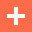 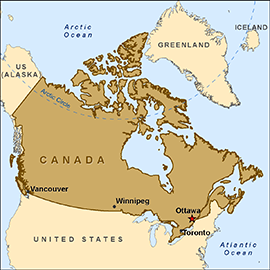 On This PageVaccines and MedicinesStay Healthy and SafeHealthy Travel Packing ListTravel Health NoticesAfter Your TripClinician ViewHideVaccines and MedicinesCheck the vaccines and medicines list and visit your doctor (ideally, 4-6 weeks) before your trip to get vaccines or medicines you may need.KeyGet vaccinatedEat and drink safelyKeep away from animalsReduce your exposure to germsAvoid sharing body fluidsAvoid non-sterile medical or cosmetic equipment TopHideStay Healthy and SafeLearn actions you can take to stay healthy and safe on your trip. Vaccines cannot protect you from many diseases in Canada, so your behaviors are important.ShowEat and drink safelyShowPrevent bug bitesShowStay safe outdoorsShowKeep away from animalsShowReduce your exposure to germsShowAvoid sharing body fluidsShowKnow how to get medical care while travelingShowSelect safe transportationShowMaintain personal security TopHideHealthy Travel Packing ListUse the Healthy Travel Packing List for Canada for a list of health-related items to consider packing for your trip. Talk to your doctor about which items are most important for you.Why does CDC recommend packing these health-related items?It’s best to be prepared to prevent and treat common illnesses and injuries. Some supplies and medicines may be difficult to find at your destination, may have different names, or may have different ingredients than what you normally use. TopHideTravel Health NoticesThere are no notices currently in effect for Canada. TopHideAfter Your TripIf you are not feeling well after your trip, you may need to see a doctor. If you need help finding a travel medicine specialist, see Find a Clinic. Be sure to tell your doctor about your travel, including where you went and what you did on your trip. Also tell your doctor if you were bitten or scratched by an animal while traveling.For more information on what to do if you are sick after your trip, see Getting Sick after Travel.Find Out WhyProtect YourselfAll travelersYou should be up to date on routine vaccinations while traveling to any destination. Some vaccines may also be required for travel.All travelersYou should be up to date on routine vaccinations while traveling to any destination. Some vaccines may also be required for travel.All travelersYou should be up to date on routine vaccinations while traveling to any destination. Some vaccines may also be required for travel.Routine vaccinesMake sure you are up-to-date on routine vaccines before every trip. These vaccines include measles-mumps-rubella (MMR) vaccine, diphtheria-tetanus-pertussis vaccine, varicella (chickenpox) vaccine, polio vaccine, and your yearly flu shot.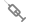 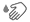 Some travelersAsk your doctor what vaccines and medicines you need based on where you are going, how long you are staying, what you will be doing, and if you are traveling from a country other than the US.Some travelersAsk your doctor what vaccines and medicines you need based on where you are going, how long you are staying, what you will be doing, and if you are traveling from a country other than the US.Some travelersAsk your doctor what vaccines and medicines you need based on where you are going, how long you are staying, what you will be doing, and if you are traveling from a country other than the US.Hepatitis AHepatitis A outbreaks occur throughout the world and sometimes in countries with a low risk for hepatitis A (including the US). You can get hepatitis A through contaminated food or water in Canada, so talk to your doctor to see if the hepatitis A vaccine is right for you.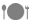 Hepatitis BYou can get hepatitis B through sexual contact, contaminated needles, and blood products, so CDC recommends this vaccine if you might have sex with a new partner, get a tattoo or piercing, or have any medical procedures.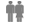 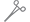 RabiesAlthough rabies can be found in bats and other mammals in Canada, it is not a major risk to most travelers. CDC recommends rabies vaccine for only these groups:Travelers involved in outdoor and other activities in remote areas that put them at risk for bat bites or other animal bites (such as adventure travel and caving).People who will be working with or around animals (such as wildlife professionals and researchers).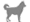 